SMART Multi Academy Trust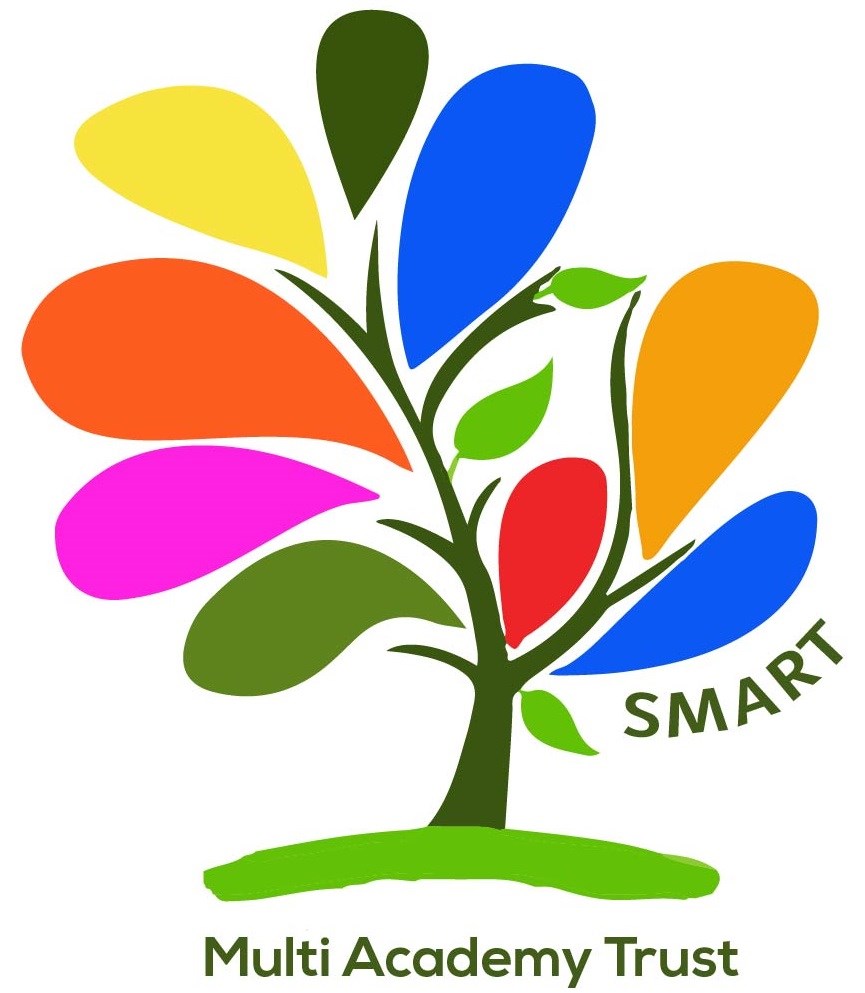 Person Specification Learning Support Assistant, Level 2 Part A: Application Stage The following criteria (experience, skills and qualifications) will be used to short-list at the application stage: Essential Desirable Part B: Assessment Stage Items1, 2, and 3 of the application stage criteria and the criteria below will be further explored at the assessment stage: Essential Desirable The following methods of assessment will be used: Part C: Additional Requirements The following criteria must be judged as satisfactory when pre-employment checks are completed: SMART Multi Academy Trust is an exempt charity and company limited by guarantee registered in England with company number 10257723. The company's registered office is Wyndham Primary School, Montagu Avenue, Newcastle upon Tyne NE3 4SB.1 Experience of working with, or supporting young people2 A calm, caring and nurturing character3 Passionate about wanting the best possible outcomes for young people 4 An ability to provide clear, consistent rules and boundaries to ensure positive behaviour in young people 5 Working towards Level 2 Basic Skills (Literacy and Numeracy) or equivalent competency 6 First Aid Training 7Knowledge of the National Curriculum8Experience of working in a school setting or a classroom1 Experience of using ICT to support pupils in the classroom 2 Able to use language and other communication skills that children can understand and relate to. 3 Able to empathise with the needs of children and in particular able to establish positive relationships with pupils. 4 Able to consistently and effectively implement agreed behaviour management strategies. 5 Able to provide levels of individual attention, reassurance and help with learning tasks as appropriate to pupils’ needs 6 Able to work within and apply all relevant school policies and schemes of work 7 Able to supervise groups of pupils indoors and outside8 Able to carry out and report on systematic observations of pupils’ knowledge, understanding and skills. 9 Able to undertake routine supervision and marking 10 Able to work effectively as part of a team 11 Committed to achieving further professional development 12 Appropriate behaviour and attitude towards safeguarding and promoting the welfare of children and young people including: motivation to work with children and young peopleability to form and maintain appropriate relationships and personal boundaries with children and young peopleemotional resilience in working with challenging behaviours attitude to use of authority and maintaining discipline.able to work in partnership with other agencies13 No disclosure about criminal convictions or safeguarding concern that makes applicant unsuitable for this post. Method Yes/NoMethod Yes/NoInterview YesPresentation     NoLesson Observation with small groupYesOther    No1 Enhanced Certificate of Disclosure from the Disclosure and Barring Service 2 Additional criminal record checks if applicant has lived outside the UK 3 Barred List check4 Right to Work Check5 Medical clearance6Two references from current and previous employers (or education establishment if applicant not in employment) 